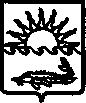 О  реализации  мероприятийПНПОУправление образования администрации муниципального образования Приморско – Ахтарский  район  направляет информацию по реализации мероприятий    приоритетного    национального   проекта    «Образование» муниципального образования  Приморско-Ахтарский район на 15.04.2016 г. (приложение).Начальник  управления образования                                          В.А. Ясиновская Гагина С.С.  33356                                                                                                                                          Приложение № 1                                                                                                                                          к письму управления образования                                                                                                                                          муниципального образования                                                                                                                                          Приморско-Ахтарский район                                                                                                                                          от 11.04.2016г. № 688                      Реализация мероприятий сетевого графика приоритетного национального проекта «Образование»в 2016 году в муниципальном образовании  Приморско-Ахтарский район  на 15.04.2016г.         Начальник  управления образования                                                                                                               В.А. ЯсиновскаяУПРАВЛЕНИЕ ОБРАЗОВАНИЯАДМИНИСТРАЦИИМУНИЦИПАЛЬНОГО ОБРАЗОВАНИЯПРИМОРСКО-АХТАРСКИЙ РАЙОНул. Ленина, 78,  г.Приморско-Ахтарск,Краснодарский край, 353860Тел., факс: (86143) 3-16-29 e-mail: ahtrono@rambler.ru; uo@prim.kubannet.ruОГРН 1022304521470ИНН 2347005513, КПП234701001                        11.04.2016г.№ 688  на № ________________от ________Заместителю главы муниципального образования Приморско-Ахтарский район,начальнику управления экономического развития и муниципальной собственности  Саве В.А.№п/пНаименование мероприятияОтветственный исполнительКонтрольный показательПлановое началоПлановое началоПлановоеокончаниеОтметка о выполнении1. Развитие дистанционного образования детей-инвалидов1. Развитие дистанционного образования детей-инвалидов1. Развитие дистанционного образования детей-инвалидов1. Развитие дистанционного образования детей-инвалидов1. Развитие дистанционного образования детей-инвалидов1. Развитие дистанционного образования детей-инвалидов1. Развитие дистанционного образования детей-инвалидов1.1Представление отчёта о выполнении обязательств по организации дистанционного образованияУправление образования администрации МО Приморско-Ахтарский район,ЦДО МАОУ СОШ № 18Ежеквартальные отчёты о выполне-нии обязательствЕжеквартально, до 10числа месяца, следующего за отчетным периодом  Ежеквартально, до 10числа месяца, следующего за отчетным периодом  11 января 2017г.выполняется1.2Представление итогового отчёта о выполнении мероприятий по развитию дистанционного образования детей-инвалидов Управление образования администрации МО Приморско-Ахтарский район,ЦДО МАОУ СОШ № 18Итоговый отчёт12 января2016г. 12 января2016г. 15 января2016г. выполнено                                                    2. Государственная поддержка талантливой молодёжи                                                    2. Государственная поддержка талантливой молодёжи                                                    2. Государственная поддержка талантливой молодёжи                                                    2. Государственная поддержка талантливой молодёжи                                                    2. Государственная поддержка талантливой молодёжи                                                    2. Государственная поддержка талантливой молодёжи                                                    2. Государственная поддержка талантливой молодёжи2.1Участие в региональных олимпиадах и иных конкурсных мероприятиях, по итогам которой присуждаются премии для поддержки талантливой молодёжи  Управление образования администрации МО Приморско-Ахтарский районПриказ управления образования12 января2016г. 10 июля2016г.10 июля2016г.выполняется   3. Денежное вознаграждение за классное руководство   3. Денежное вознаграждение за классное руководство   3. Денежное вознаграждение за классное руководство   3. Денежное вознаграждение за классное руководство   3. Денежное вознаграждение за классное руководство   3. Денежное вознаграждение за классное руководство   3. Денежное вознаграждение за классное руководство3.1Ежемесячная выплата денежного вознаграждения классным руководителям.Управление образования администрации МО Приморско-Ахтарский районОтчеты о выпла-те вознагражде-ния классным руководителям1 января2016г. 31 декабря2016г. 31 декабря2016г. выполнено3.2Представление годового отчёта о расходовании средств из федерального бюджета на выплату вознаграждения за выполнение функций классного руководства педагогическим работникам  государственных образовательных учреждений Краснодарского края и муниципальных образовательных учреждений.Управление образования администрации МО Приморско-Ахтарский районГодовой отчётЕжегодно до 10-го числа месяца, следующего за отчётным периодом11 января2017г. 11 января2017г.         выполняется       4. Поощрение лучших учителей       4. Поощрение лучших учителей       4. Поощрение лучших учителей       4. Поощрение лучших учителей       4. Поощрение лучших учителей       4. Поощрение лучших учителей       4. Поощрение лучших учителей4.1Информирование учительской обществен-ности об условиях участия в конкурсном отборе на получение денежного поощрения  лучших учителей. Управление образования администрации МО Приморско-Ахтарский районИнформация на сайте управления образования.26 января2016г. 26 января2016г. 2 марта2016г.         выполнено4.2Формирование конкурсной документации и подачи заявок.Общественные органы общеобразовательных учреждений. Протокол заседания муниципальной конкурсной комиссии.26 января2016г. 26 января2016г. 2 марта2016г.           выполнено4.3Участие в краевом этапе конкурса (Очном и заочном)Конкурсная комиссия, общественные органы общеобразовательных учреждений.Ранжированный список2 марта2016г. 2 марта2016г. 06 апреля 2016г.        выполняется5. Организационная и информационная поддержка приоритетного национального проекта «Образование»5. Организационная и информационная поддержка приоритетного национального проекта «Образование»5. Организационная и информационная поддержка приоритетного национального проекта «Образование»5. Организационная и информационная поддержка приоритетного национального проекта «Образование»5. Организационная и информационная поддержка приоритетного национального проекта «Образование»5. Организационная и информационная поддержка приоритетного национального проекта «Образование»5. Организационная и информационная поддержка приоритетного национального проекта «Образование»5.1Проведение муниципальных совещаний и семинаров по реализации мероприятий приоритетного национального проекта.Управление образования администрации МО Приморско-Ахтарский районРешения (поруче-ния) краевых совещаний и семинаров.12 января 2016г. 12 января 2016г. 31 декабря 2016г.          выполнено